Přechod pro chodce ul. Klíšská_176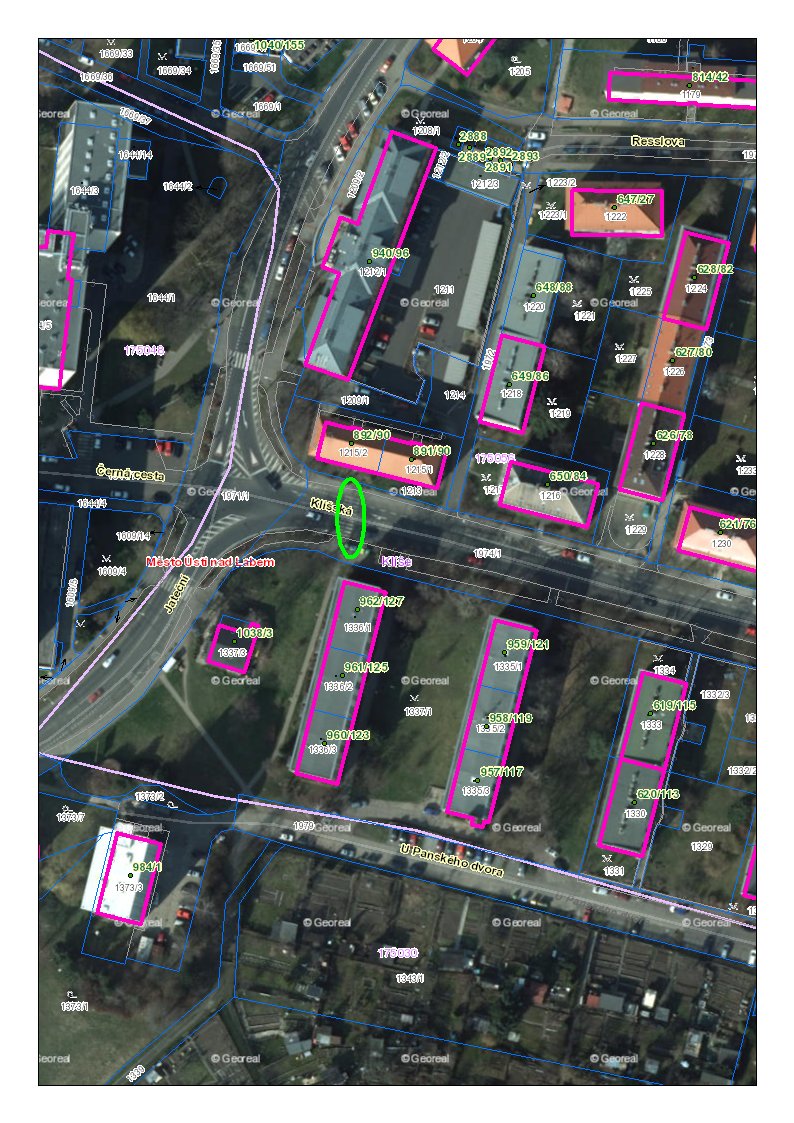 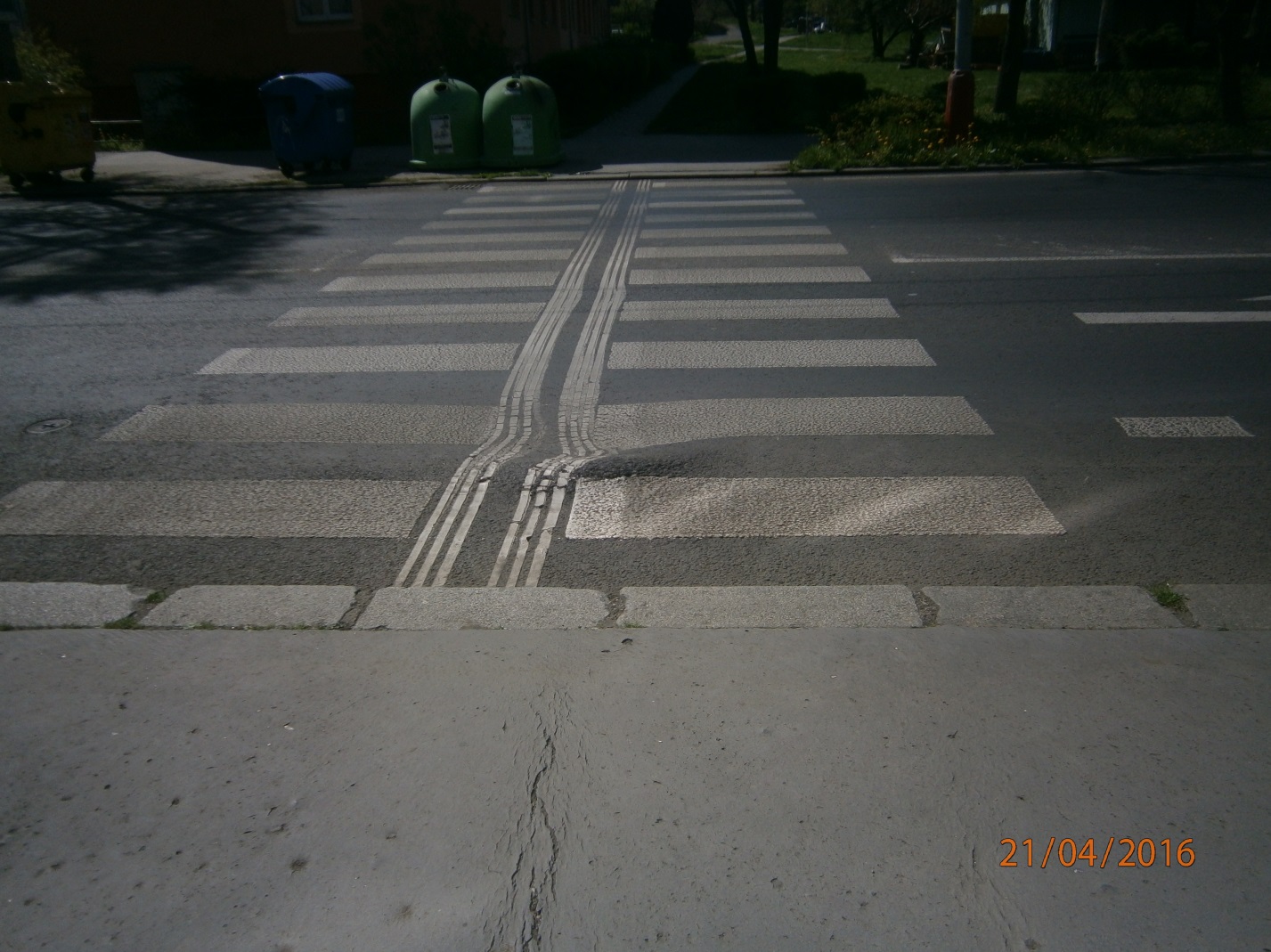 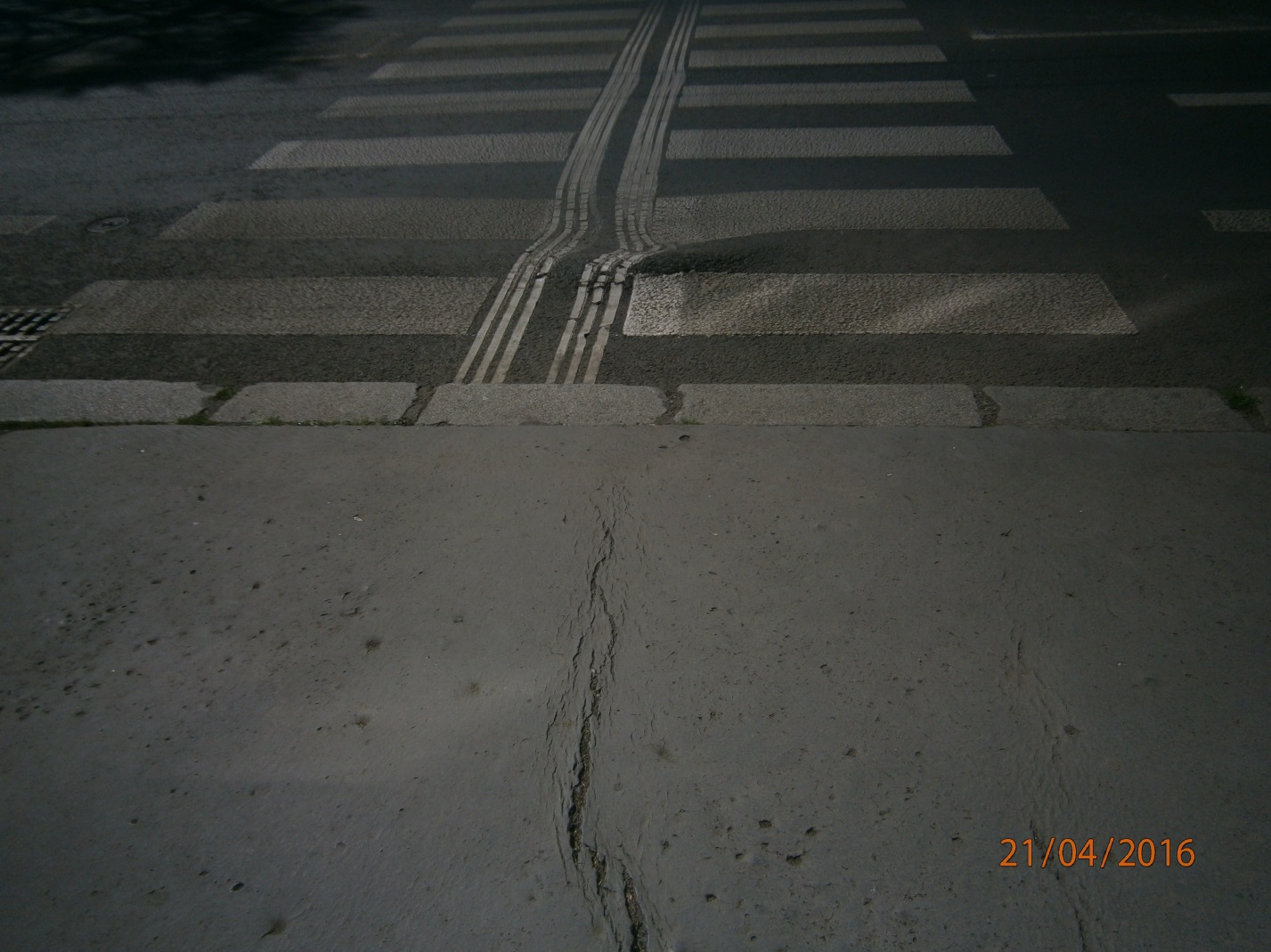 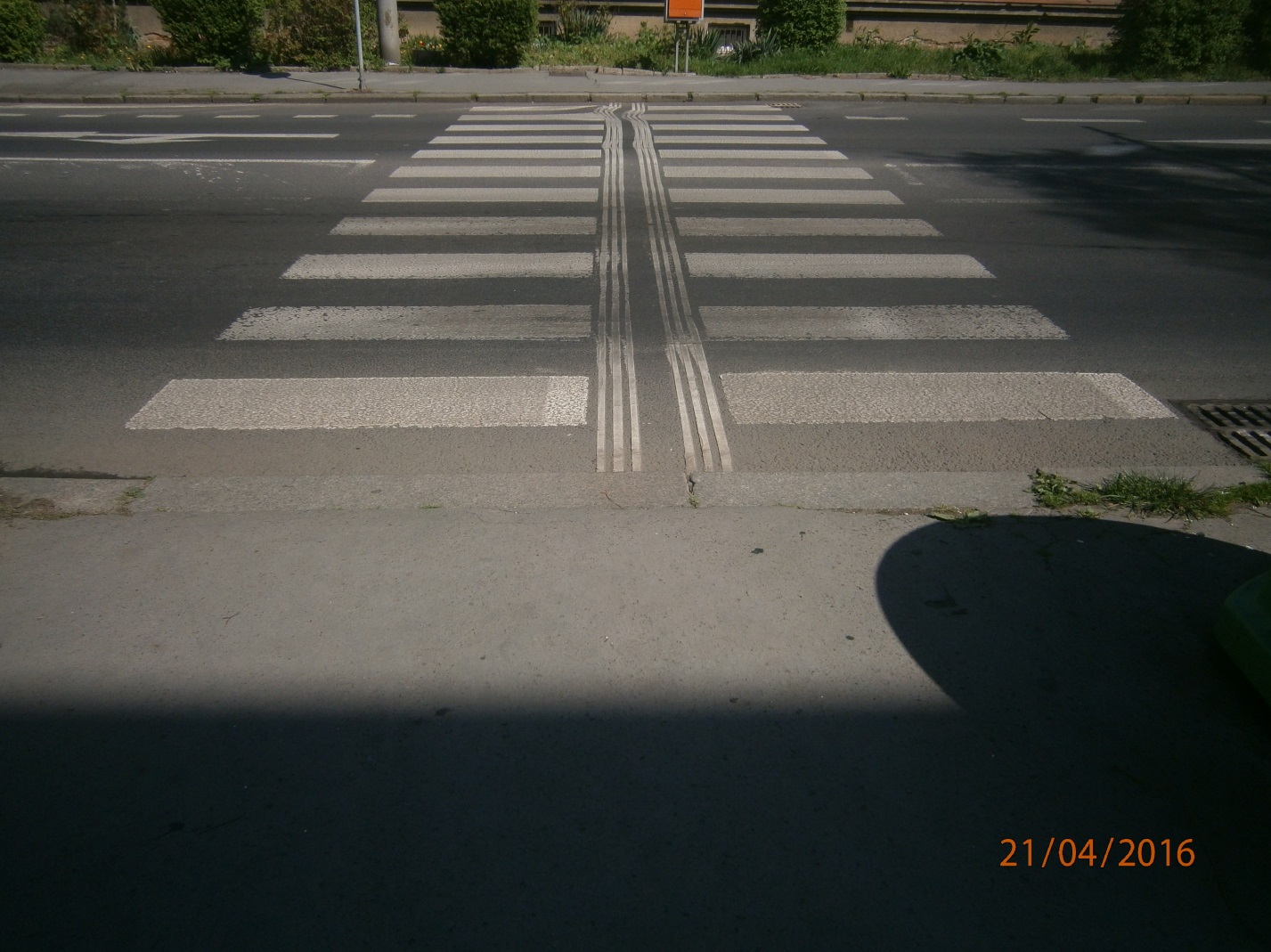 